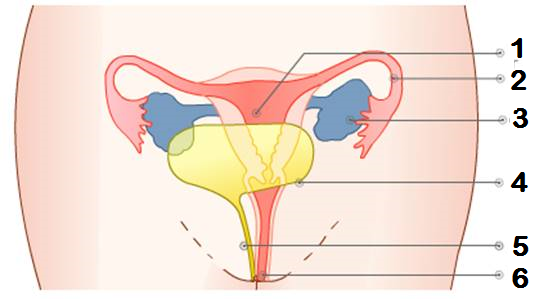 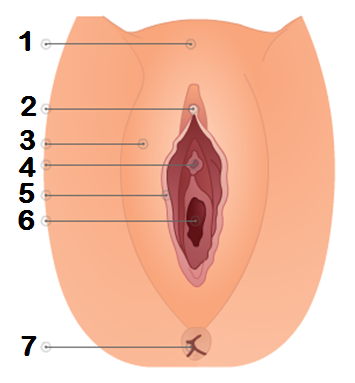 1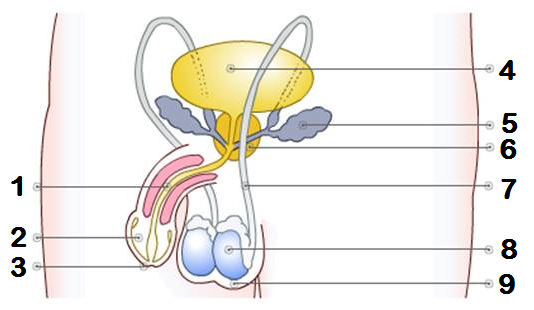 